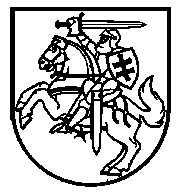 Lietuvos Respublikos VyriausybėnutarimasDĖL LIETUVOS RESPUBLIKOS VYRIAUSYBĖS 2010 M. KOVO 24 D. NUTARIMO NR. 330 „DĖL MINISTRAMS PAVEDAMŲ VALDYMO SRIČIŲ“ PAKEITIMO2020 m. kovo 10 d. Nr. 209VilniusLietuvos Respublikos Vyriausybė nutaria: Pakeisti Lietuvos Respublikos Vyriausybės 2010 m. kovo 24 d. nutarimą Nr. 330 „Dėl ministrams pavedamų valdymo sričių“:1. Pakeisti 1.5.3 papunktį ir jį išdėstyti taip:„1.5.3. Valstybinė kalba, visuomenės informavimas.“2. Pakeisti 1.5.6 papunktį ir jį išdėstyti taip:„1.5.6. Tautinės mažumos.“3. Pakeisti 1.5.7 papunktį ir jį išdėstyti taip:„1.5.7. Dokumentai ir archyvai.“Ministras Pirmininkas	Saulius SkvernelisVidaus reikalų ministrė 	 Rita Tamašunienė